Personal Information Name Yes 	No 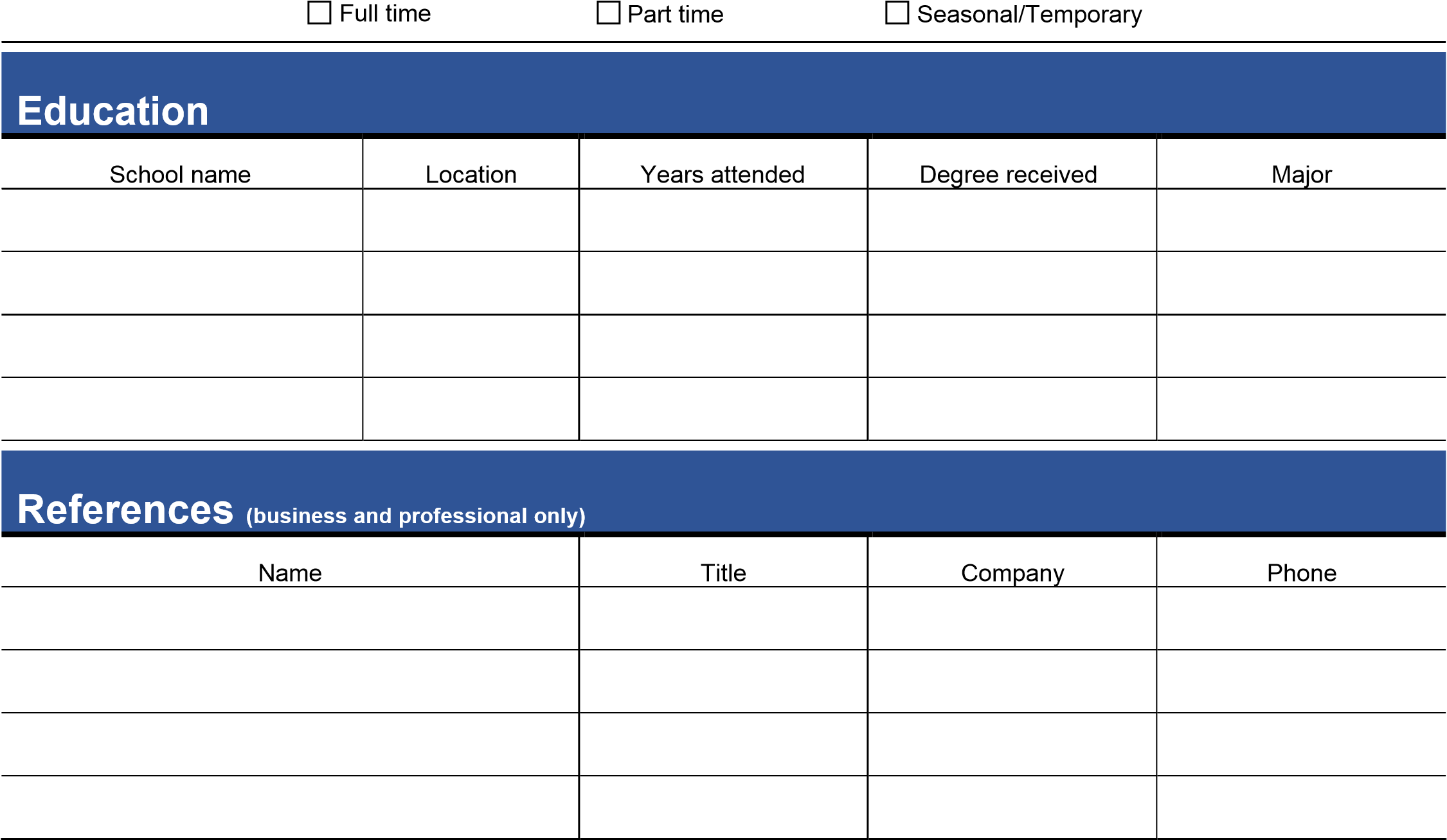 Address City State Zip Address City Phone number Email address Email address Are you legally eligible to work in the US?Yes 	No Are you a veteran? Yes 	No Are you a veteran? Yes 	No Are you legally eligible to work in the US?Yes 	No Are you a veteran? Yes 	No Are you a veteran? Yes 	No If selected for employment are you willing to submit to a background check? If selected for employment are you willing to submit to a background check? If selected for employment are you willing to submit to a background check? Position Position you are applying for Available start date Desired pay Position you are applying for Available start date Employment desired Employment History Employment History Employment History Employment History Employer (1) Job title Job title Dates employed Employer (1) Job title Job title Work phone Starting pay rate Ending pay rate Work phone Starting pay rate Address City State Zip Address City Employer (2) Job title Job title Dates employed Employer (2) Job title Job title Work phone Starting pay rate Ending pay rate Work phone Starting pay rate Address City State Zip Address City Employer (3) Job title Job title Dates employed Employer (3) Job title Job title Work phone Starting pay rate Starting pay rate Ending pay rate Work phone Address City State Zip Address City Signature Disclaimer Signature Disclaimer Signature Disclaimer Signature Disclaimer I certify that my answers are true and complete to the best of my knowledge. If this application leads to employment, I understand that false or misleading information in my application or interview may result in my employment being terminated. I certify that my answers are true and complete to the best of my knowledge. If this application leads to employment, I understand that false or misleading information in my application or interview may result in my employment being terminated. I certify that my answers are true and complete to the best of my knowledge. If this application leads to employment, I understand that false or misleading information in my application or interview may result in my employment being terminated. I certify that my answers are true and complete to the best of my knowledge. If this application leads to employment, I understand that false or misleading information in my application or interview may result in my employment being terminated. Date Signature Signature Signature 